Achtung neue Kollektion!!!T-Shirt erima/1082213/1082224		       Poloshirt/1112209/1112220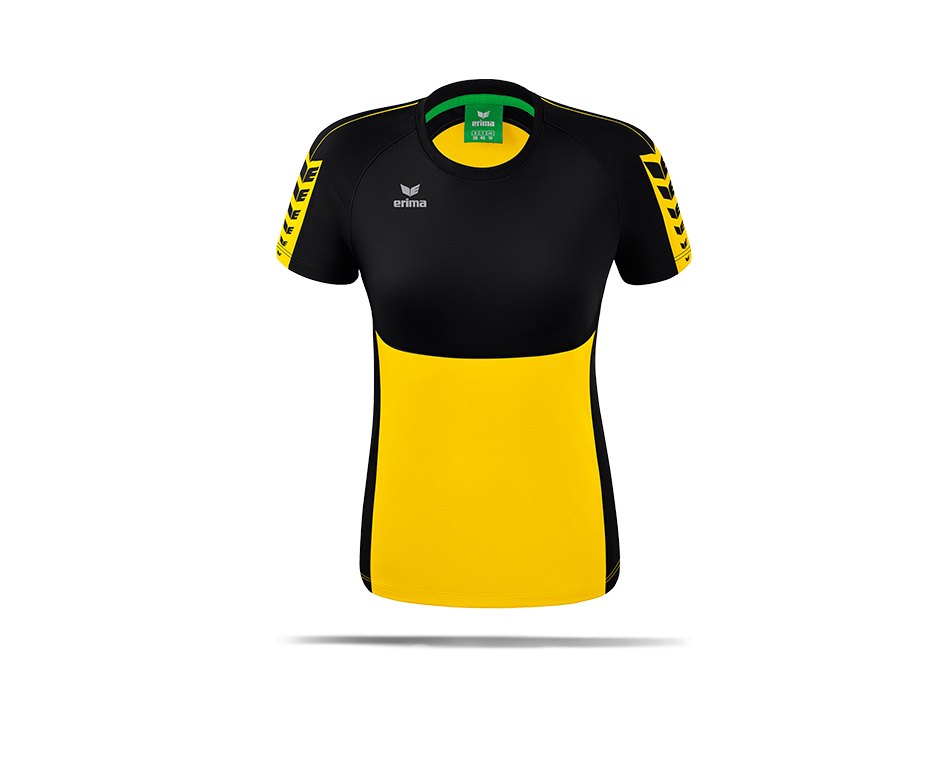 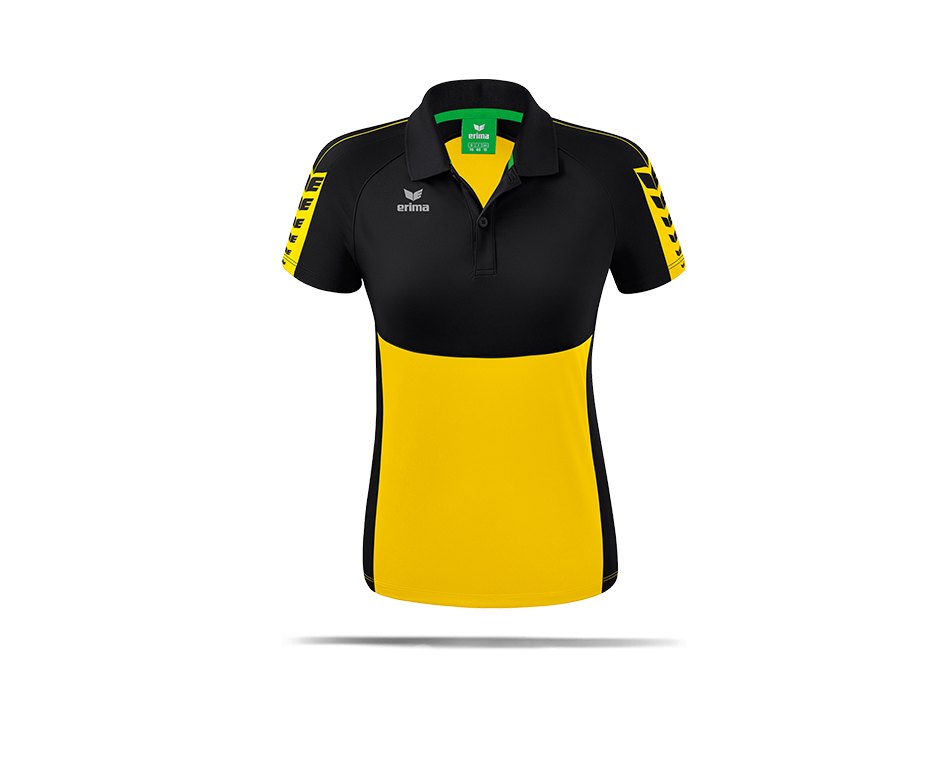 Preis:							Preis:Kinder 29,00€, Erwachsene 32,00€	           Erwachsene 35,00€Kapuzenjacke/1032213/1032224	           Trainingssweatshirt/1072209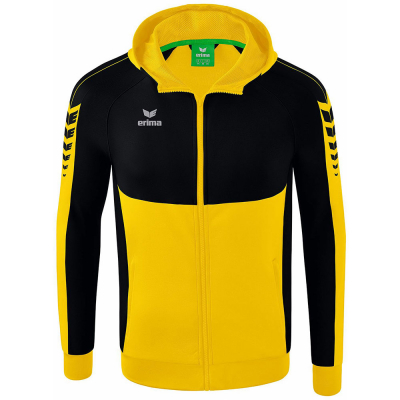 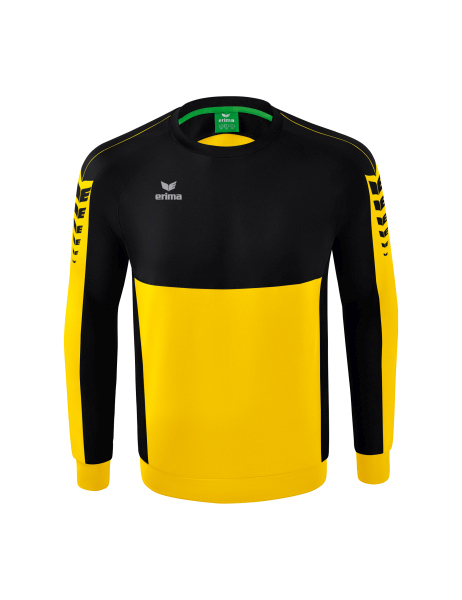 Preis:							Preis:Kinder 43,00€ Erwachsene 46,00€		Kinder 36,00-€ Erwachsene 39,00€Präs .Jacke/1012209/1012220			   Erima DamenTop/1082205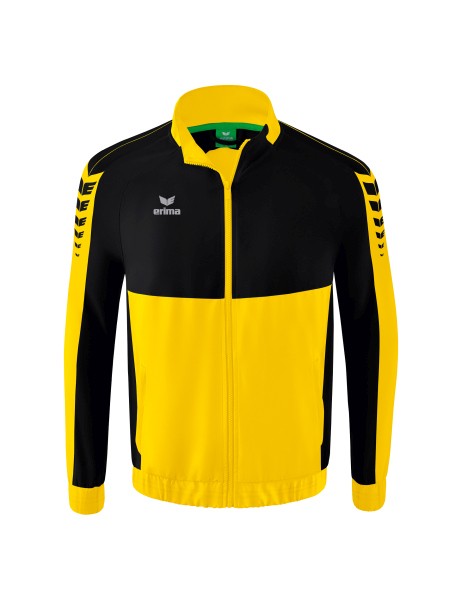 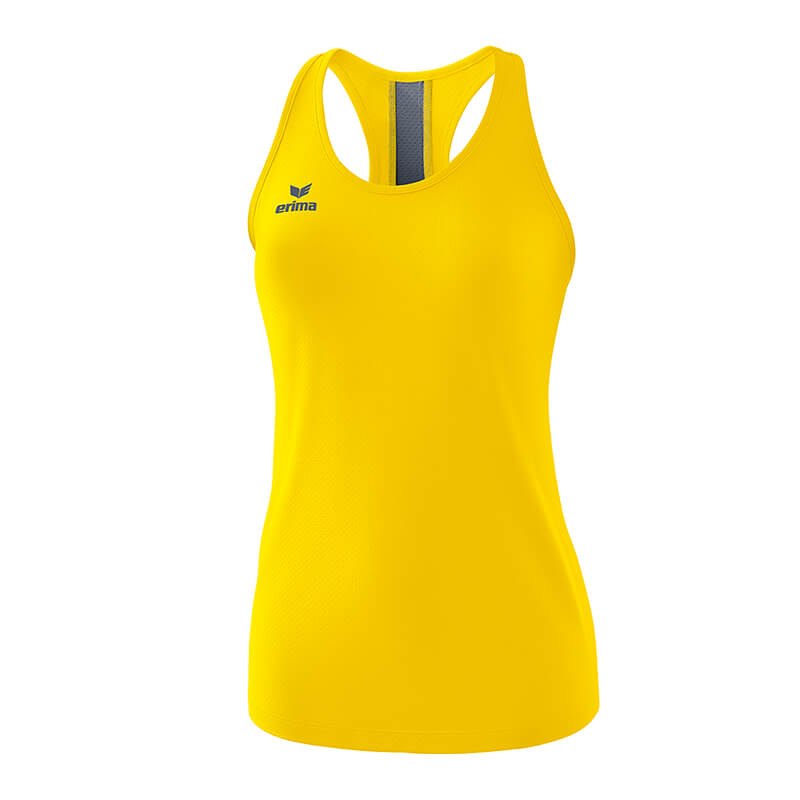 Preis:							Preis:Kinder 43,00€ Erwachsene 46,00€	           Erwachsene 37,00€Athletic Longshirt/2252108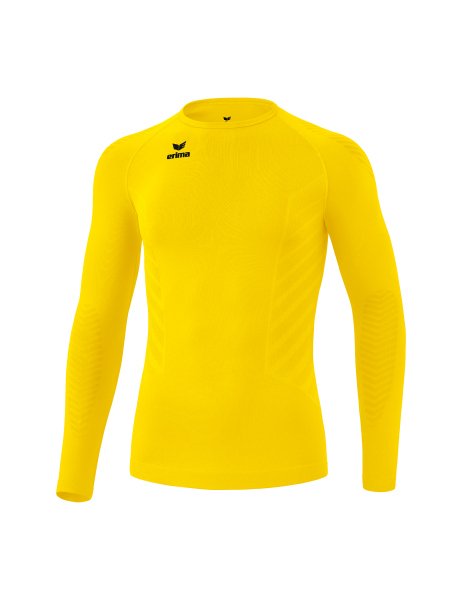 Preis:Kinder 33,00€ Erwachsene 35,00€Woker Sporthose/1102206/1102215 	 Präs. Hose/1102240/1102220			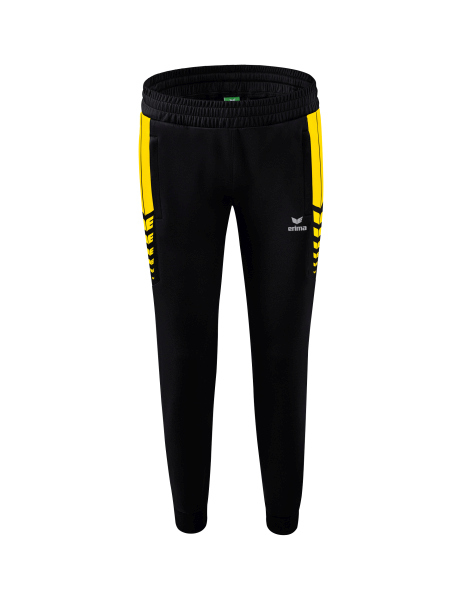 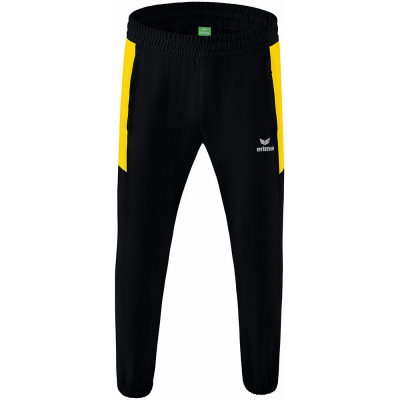 Preis:							Preis:Kinder 25,00€ Erwachsen 28,00€		Kinder 28,00€ Erwachsene 31,00€kurze Sporthose/1152215/1152206 	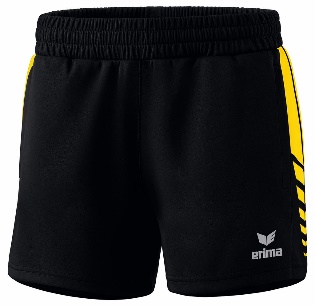 Preis:Kinder 19,00€ Erwachsene 22,00€Sporttasche erima  mit Vorname/723333	Rucksack Multi mit Schuhfach 723343 erima ohne Namen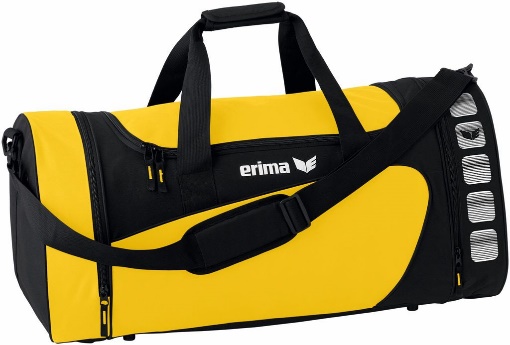 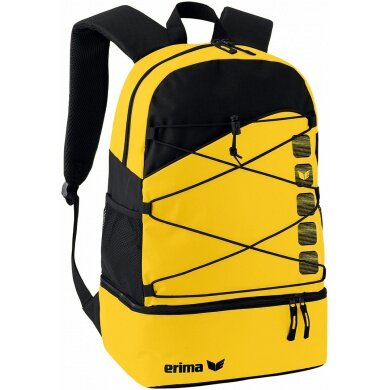 Preis:								Preis:Gr. M 27,00€ Gr. L 32,00€				27,00€ Die Preise sind inkl. Mwst und Druck.		